Size Chart for all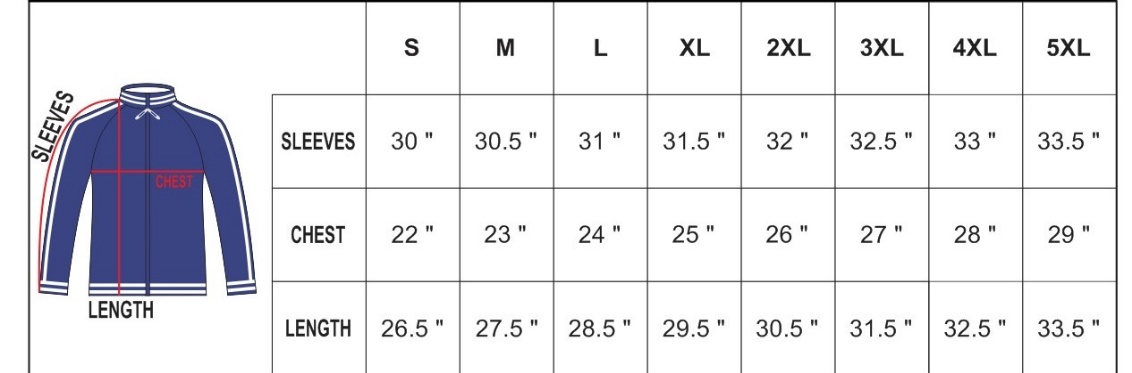 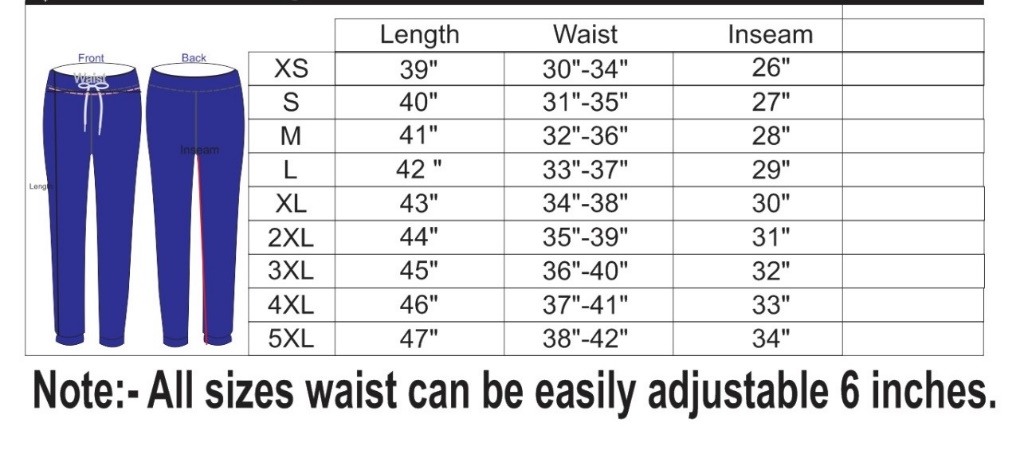 Wind Breaker 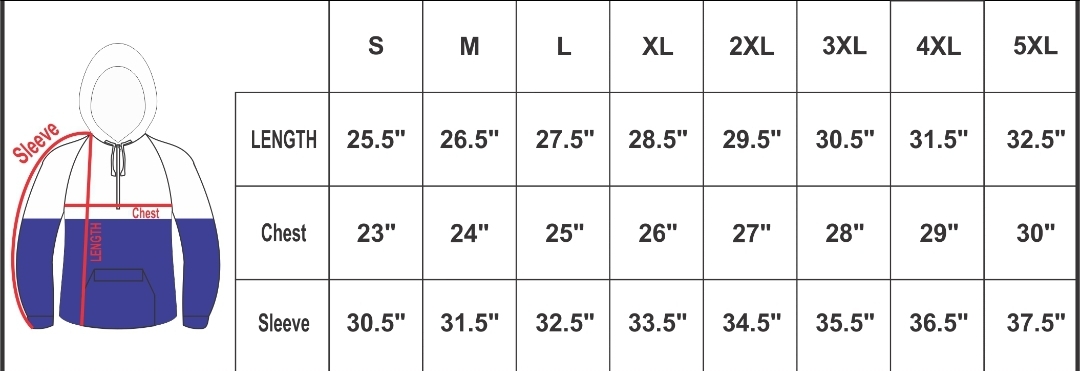 Sweatshirt                                         S       M      L      XL     2XL      3XLBODY WIDTH                         20       22     24     26       28        30FULL BODY LENGTH          26       27      28     29      30        31SLEEVE LENGTH	              33       34      35     36      37        38T-ShirtXS	S	M	L	XL	2XL	3XL	4XLBODY WIDTH       		16.5	18	20	22	24	26	28	30FULL BODY LENGTH          	27	28	29	30	31	32	33	34SLEEVE LENGTH		8	8.25	8.63	9.13	9.63	10.25Long sleeve ShirtXS	S	M	L	XL	2XL	BODY WIDTH       		16.5	18	20	22	24	26	FULL BODY LENGTH          	27	28	29	30	31	32	SLEEVE LENGTH		25.63	26.25	26.88	27.5	28.13	